Sender’s AddressSender’s Email AddressDate Receiver’s NameReceiver’s Job Title Name of the College/ UniversityAddress of College/ UniversitySubject: Thank You Letter for a Post Residency InterviewDear ABC (Name of the Interviewer/ Program Coordinator),Following the interview today, I want to extend my sincere thanks to you for taking out time and interviewing me for the High School. I am grateful to you for considering me as a potential candidate for the premier school. During the interview, I felt that I will be a right fit for the school and I felt really connected to the Wellness Initiative taken by the school. If selected, I would like to become a part of it and contribute to it in all possible ways. Thank you again for considering me as a candidate for the school. Hoping to see you soon, now as a student at the school.Sincerely,(Signature)Sender’s Full Name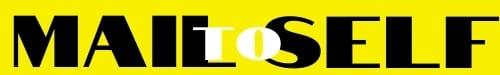 